Advising Checklist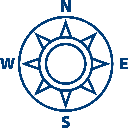 My degree goal is: My academic strengths are: My academic difficulties are: I need to schedule classes that (check all that apply): Allow for extra time to get from class to class Allow at least 1-hour in-between classes to go over material, or use for extended test time Meet daily (consider focus and attention, length of class sessions) Meet less often for trip reduction (look at length of class sessions) Most of grade depends on exams only Most of the grade depends on essays, reflections, or papers Most of grade depends on projects or group projects Begin at 11 AM or later because of sleep or transportation concerns End by 3 PM for the same reasons Have a balanced course load that does not rely too heavily on one academic strength, such as reading or writing Reflect a lighter course load. (If full time is desired, consider 12 credits instead of 15. (Disabled students can receive an accommodation for reduced course load of 6 credits.) Do not occur during summer quarter due to the compact and intense nature of the shortened quarter with limited tutoring options (6 weeks instead of 11) Other: